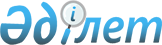 Об упразднении избирательных участков и внесении изменений в решение акима Каргалинского района от 1 августа 2017 года № 4 "Об образовании избирательных участков"Решение акима Каргалинского района Актюбинской области от 30 сентября 2019 года № 6. Зарегистрировано Департаментом юстиции Актюбинской области 2 октября 2019 года № 6396
      В соответствии со статьей 23 Конституционного Закона Республики Казахстан от 28 сентября 1995 года "О выборах в Республике Казахстан", статьей 33 Закона Республики Казахстан от 23 января 2001 года "О местном государственном управлении и самоуправлении в Республике Казахстан" в целях создания максимального удобства для избирателей, аким Каргалинского района РЕШИЛ:
      1. Упразднить на территории Каргалинского района Актюбинской области избирательные участки № 242, № 244, № 247, № 254, № 256, № 258.
      2. Внести в решение акима Каргалинского района от 1 августа 2017 года № 4 "Об образовании избирательных участков" (зарегистрированное в Реестре государственной регистрации нормативных правовых актов Республики Казахстан № 5631, опубликованное 25 августа 2017 года в эталонном контрольном банке нормативных правовых актов Республики Казахстан в электронном виде) следующее изменение:
      приложение указанного решения изложить в новой редакции согласно приложению к настоящему решению.
      3. Государственному учреждению "Аппарат акима Каргалинского района Актюбинской области" в установленном законодательством порядке обеспечить:
      1) государственную регистрацию настоящего решения в Департаменте юстиции Актюбинской области;
      2) размещение настоящего решения на интернет – ресурсе акимата Каргалинского района.
      4. Контроль за исполнением настоящего решения возложить на руководителя аппарата Каргалинского района Е. Есимбаева.
      5. Настоящее решение вводится в действие по истечении десяти календарных дней после дня его первого официального опубликования.
      "СОГЛАСОВАНО"
      Председатель  Каргалинской районной
      территориальной избирательной комиссии
      ______________ Н. Кужакова
       "__" _________ 2019 года Избирательные участки на территории Каргалинского района Избирательный участок № 240
      Место нахождения избирательного участка: село Бадамша, улица Д. Кунаева, №17, здание государственного коммунального казенного предприятия "Каргалинский районный дом культуры" государственного учреждения "Каргалинский районый отдел культуры и развития языков".
      Границы избирательного участка: село Бадамша
      улица: Абилкайыр хана: № 1Б, 5, 6, 8, 12, 13, 14, 15, 16, 19, 20А, 21, 23, 25, 26, 29, 30, 31, 33, 35, 37, 39;
      улица Жоныса Укубаева: № 2, 3, 4, 6, 7, 8, 9, 13, 13А, 14, 14А, 16, 17, 18, 19, 25, 30, 31, 32, 35, 36, 37, 39, 40, 42, 44, 45, 48, 49, 50, 51, 52, 53, 54, 56, 57, 58, 59, 60, 62, 64, 65, 66, 67, 68, 69, 70, 71, 72, 73, 73А, 74, 75, 76, 78;
      улица Д. Кунаева: № 2, 3, 4, 4А, 6, 8, 8А, 9, 10, 12, 14, 14А, 21;
      улица Айтеке би: № 1, 2, 5, 7, 8, 9, 9А, 10, 11, 12, 13, 13А, 14, 15, 16, 17, 18, 19, 20, 21, 22, 28;
      улица Геологов: № 1, 2, 3, 4, 5, 6, 7, 8, 9, 10, 11, 12, 13, 14, 15, 16, 17, 18, 19, 21, 22, 23, 24, 25;
      переулок И. Алтынсарина: № 1, 2, 3, 5, 7, 9;
      переулок М. Оспанова: № 1, 2, 3;
      переулок М. Жумабаева: № 1, 2, 3, 4, 5, 6;
      переулок 20 лет Независимости: № 1, 2, 4, 5;
      переулок Т. Рыскулова: № 1, 2, 3, 5;
      улица К. Сатпаева: № 2, 2А, 5, 6, 7, 8, 10, 12, 14А, 16А, 18;
      улица Ж. Аймаутова: № 1, 5, 7, 10, 11, 14, 15, 19, 20, 21, 23, 25, 26;
      улица Б. Майлина: № 1, 3, 6;
      улица Женис: № 3, 6, 8, 10, 18, 20;
      улица А. Бокейханова: № 1, 6, 7, 13, 17;
      улица Б. Момышулы: № 1, 2, 4, 6, 10, 11, 18, 20, 32, 38, 41;
      улица С. Муканова: № 1, 1А, 4, 6, 9, 10, 17, 19, 20;
      улица Тын: № 1, 2, 2А, 9, 11, 13, 17, 19;
      улица С. Торайгырова: № 1;
      улица Егемендик: № 1, 3, 4, 4А, 5, 7, 8. Избирательный участок № 241
      Место нахождения избирательного участка: село Бадамша, улица А. Жангелдина, № 7, здание коммунального государственного учреждения "Бадамшинская средняя школа № 2" государственного учреждения "Каргалинский районный отдел образования, физической культуры и спорта".
      Границы избирательного участка: село Бадамша
      Переулок Абая: № 1, 2, 3, 4, 6, 7, 9, 11, 13;
      улица Айтеке би: № 23, 24, 26, 27, 30, 34, 36, 38;
      улица Казахстанская: № 1, 2, 3, 4, 5, 6, 8, 9, 10, 11, 12, 13, 15, 16, 17, 18, 19, 20, 22, 23, 24, 26, 28, 30, 31, 32, 33, 34, 35, 36, 37, 38, 39, 40, 41, 42, 43, 44, 45, 47, 49, 51, 53;
      улица В. Пацаева: № 1, 1Б, 2, 2Б, 6Б, 13, 15, 21, 23;
      переулок Жастар: № 2, 3;
      улица Жоныса Укубаева: № 80, 81, 82, 83, 84, 85, 86, 87, 88, 89, 90, 91, 92, 93, 94, 95, 96, 97, 98, 99, 100, 101, 102, 103, 104, 106, 107, 108, 111, 112, 113, 115, 117, 121, 125, 127, 129, 131, 133, 135, 135А, 137, 139;
      улица С. Сейфуллина: № 1, 2, 3, 4, 5, 6, 7, 8;
      переулок Ш. Калдаякова: № 1, 2, 3, 4, 5, 6, 7;
      улица М. Ауезова: № 1, 2, 3, 4, 5, 6, 7, 8, 9, 10, 11, 12, 13, 14, 15, 16, 17, 19, 21, 23, 25, 27, 29, 31, 33, 35, 37;
      улица Айтеке би: № 40;
      улица Талжибек Имашевой: № 2, 4, 7, 9, 11;
      улица Ш. Уалиханова: № 1, 2, 3, 4, 5, 9;
      улица Богембай батыра : № 1, 2, 3, 4, 5, 9, 14, 15, 16;
      улица Бекет: № 2, 4, 6;
      улица А. Жангелдина: № 1, 2, 3, 4, 5, 6, 8, 9, 10, 11, 12, 14, 16;
      улица Астаны: № 51, 52, 53, 54, 56, 58, 61, 62, 64, 66, 67, 69, 75, 83;
      переулок Ш. Кудайбердиева: № 2, 4, 6;
      улица Абилкайыр хана: № 32, 34, 35, 36, 51, 53, 55, 57, 59, 61, 63, 67, 69;
      переулок А. Иманова: № 1, 2, 3, 6, 8, 10. Избирательный участок № 243
      Место нахождения избирательного участка: село Бадамша, улица Айтеке би, № 17б, здание коммунального государственного учреждения "Бадамшинская средняя школа № 1" государственного учреждения "Каргалинский районный отдел образования, физической культуры и спорта".
      Границы избирательного участка: село Бадамша
      улица В. Пацаева: № 4, 6, 8;
      улица Г. Карюка: № 1, 2, 3, 4, 5, 6, 8, 10, 11, 12, 13, 14, 18, 20, 24, 28, 30, 32, 36, 38, 40, 42, 44, 46, 48, 50, 54, 56, 58, 60, 62, 64, 66, 68, 76;
      улица А. Молдагуловой: № 1, 2, 3, 4, 5, 7, 9, 10, 11, 13, 14, 16, 17, 18, 20, 21, 22, 24, 25, 27, 28, 30, 31, 35, 36, 38, 39, 41, 44, 45, 46, 47, 50, 52, 53, 54, 55, 57, 58, 59, 60, 63, 64, 65, 67, 69, 89, 92;
      улица Есет батыра: № 1, 2, 3, 4, 5, 6, 7, 8, 9, 10, 11, 12, 14, 16, 18, 20, 22, 28;
      улица Енбекшилер: № 7, 8, 9, 12, 13, 14, 15, 20, 22, 23, 24, 26, 29, 30, 32, 32А, 35, 38, 40, 42, 44, 45, 46, 47, 48, 49, 54, 58, 59, 62, 66, 67, 70, 71, 73, 75, 79, 82, 86, 87, 88, 89, 90, 91, 92 , 97, 99, 101, 103, 105, 107, 111, 113, 115;
      улица Желтоксан: № 1, 2, 3, 10, 17, 19, 21, 23, 28, 30, 32, 34, 41, 43, 47, 49, 52, 58, 63;
      улица А. Байтурсынова: № 5, 6, 8, 13, 15, 16, 20, 24, 25, 26, 27, 28, 29, 31, 32, 34, 35, 36, 38, 40, 41, 46, 48, 50, 58, 59, 60, 61, 62, 64, 65, 69, 73;
      переулок Достык : № 1, 3, 5;
      улица Жамбыла: № 1, 2, 3, 4, 5, 6, 7, 8, 9, 11, 13;
      улица Астаны: № 1, 2, 8, 20, 21, 22, 23, 24, 25, 26, 27, 29, 30, 32, 33, 34, 34Г, 35, 36, 45, 47, 48;
      улица А. Пушкина: № 6, 7, 8, 10, 14, 15, 16, 17, 18, 28, 30, 37, 39, 40, 41, 42, 43, 45, 46, 49, 54, 55, 56, 60, 62, 63, 69, 72, 73, 74, 75, 76, 77, 78, 80, 81, 82, 83, 84, 85, 88, 89, 90, 92, 93, 96, 98, 100, 104А, 106, 112, 135А;
      улица Горняков: № 1, 2, 3, 4, 5, 6, 7, 8, 9, 11, 12, 13, 14, 15, 16, 17, 19, 21, 23, 25, 27, 29, 31, 33;
      улица М. Цибульчика: № 3, 5, 7, 9, 10, 12, 13, 14, 15, 17;
      улица Г. Мусрепова: № 3, 4, 5, 9, 23. Избирательный участок № 245
      Место нахождения избирательного участка: село Алимбет, улица Казахстанская, № 63, здание коммунального государственного учреждения "Алимбетовская средняя школа-детский сад" государственного учреждения "Каргалинский районный отдел образования, физической культуры и спорта".
      Границы избирательного участка: село Алимбет и все поселения, относящиеся к данному населенному пункту. Избирательный участок № 246
      Место нахождения избирательного участка: село Ащылысай, улица Б. Момышулы, № 43, здание Ащылысайского сельского клуба Государственного коммунального казенного предприятия "Каргалинский районный дом культуры" государственного учреждения "Каргалинский районный отдел культуры и развития языков".
      Границы избирательного участка: села Ащылысай, Акколь, Преображеновка и все поселения, относящиеся к данному населенному пункту. Избирательный участок № 248
      Место нахождения избирательного участка: село Бозтобе, улица В. Жука, № 39, здание коммунального государственного учреждения "Бозтобинская основная школа" государственного учреждения "Каргалинский районный отдел образования, физической культуры и спорта".
      Границы избирательного участка: село Бозтобе. Избирательный участок № 249
      Место нахождения избирательного участка: село Велиховка, улица Мектеп, № 13, здание коммунального государственного учреждения "Велиховская основная школа" государственного учреждения "Каргалинский районный отдел образования, физической культуры и спорта".
      Границы избирательного участка: село Велиховка. Избирательный участок № 250
      Место нахождения избирательного участка: село Акжаик, улица Б. Момышулы, № 55, здание коммунального государственного учреждения "Акжаикская основная школа" государственного учреждения "Каргалинский районный отдел образования, физической культуры и спорта".
      Границы избирательного участка: село Акжаик. Избирательный участок № 251
      Место нахождения избирательного участка: село Петропавловка, улица Д. Конаева, № 70, здание коммунального государственного учреждения "Петропавловская средняя школа" государственного учреждения "Каргалинский районный отдел образования, физической культуры и спорта".
      Границы избирательного участка: село Петропавловка
      улица Д. Конаева: № 2, 4, 6, 8, 10, 12, 14, 16, 18, 20, 22, 24, 26, 28, 30, 32, 34, 36, 38, 40, 42, 46, 54, 56, 58, 60, 64, 66, 74, 78, 80, 82, 86, 88, 90, 92, 94, 96, 98, 100а, 104, 106;
      улица К. Муканова: № 2, 3, 4, 5, 6, 7, 8, 9, 10, 11, 12, 13, 14, 15, 16, 17, 18, 19, 20, 21, 22, 24, 25, 26 , 27, 28, 28а, 29, 30, 31, 32, 34, 35, 36, 37, 37а, 38, 39, 40, 41, 42, 43, 44, 45, 46, 47, 48, 49, 51, 52, 53, 54, 55, 56, 57, 58, 59, 60, 62, 64, 65, 66, 66а, 67, 68, 69, 70, 72, 74, 76, 78, 82, 84, 88, 92, 94, 108;
      улица Каргалы: № 1, 2, 3, 4, 5, 6, 7, 8, 9, 10, 11, 12, 13, 15, 16, 17, 18, 19, 20, 20а, 21, 22, 23, 24, 24а, 25, 26, 27, 28, 29, 30, 31, 32, 33, 34, 35, 36, 37, 38, 39, 40, 41, 42, 43, 44, 45, 46, 47, 48, 49, 50, 51, 52, 53, 54, 55, 56, 57, 58, 59, 60, 61, 62, 63, 64, 65, 66, 67, 68, 70, 72, 74, 76, 78;
      улица Енбекшилер: № 1, 2, 2а, 3, 4, 4а, 5, 6, 7, 9, 11, 21, 33, 35;
      улица Жастар: № 1, 2, 3, 4, 5, 6, 7, 8, 9, 10, 11, 12, 13, 14, 15, 16, 17, 18, 19, 20, 21, 22, 23, 25, 26, 29, 30, 34;
      улица И. М. Мишина: № 2, 4, 6, 8, 10, 11, 12, 13, 14, 15, 16, 17, 19, 21, 23;
      улица Есет батыра: № 12, 12а, 13, 14, 15, 16, 17, 19, 21;
      улица Жамбыла: № 10, 11, 12, 13, 14;
      улица Абая: № 11, 12, 13, 14, 15, 16, 17, 18, 19, 20, 21, 21а;
      улица Ф. Майорова: № 5, 6, 7, 8, 10, 12, 13, 14, 15, 16;
      улица Достык: № 9, 10, 11, 12, 14, 15, 19, 20, 22, 24;
      улица Женис: № 2, 3а, 3б, 4, 5, 6, 7, 8, 9, 10, 11, 12, 13, 14, 15, 16, 20, 22, 24. Избирательный участок № 252
      Место нахождения избирательного участка: село Петропавловка, улица Ю. Гагарина, № 66Б, здание сельского клуба в селе Петропавловка коммунального государственного казенного предприятия "Каргалинский районный Дом культуры" государственного учреждения "Каргалинский районный отдел культуры и развития языков".
      Границы избирательного участка: село Петропавловка
      улица Д. Конаева: № 1, 3, 5, 7, 9, 11, 13, 15, 17, 19, 21, 23, 27, 29, 31, 33, 39, 41, 43, 45, 47, 49, 51, 55, 57, 63, 65, 67, 69, 71, 73, 75, 77, 79, 83, 85, 87, 89, 91, 93, 95, 97, 99;
      улица Ю. Гагарина: № 1, 2, 2а, 3, 4, 5, 6, 6а, 7, 8, 9, 10, 11, 12, 13, 14, 15, 16, 17, 18, 19, 20, 21, 22, 23, 23а, 24, 25, 26, 27, 28, 29, 30, 31, 32, 33, 34, 35, 36, 37, 38, 39, 40, 41, 42, 43, 44, 45, 46, 47, 48, 49, 51, 53, 55, 57, 59, 60, 61, 61а, 62, 63, 64, 65, 67, 67а, 67б, 68, 69, 69а, 70, 71, 72, 73, 74, 75, 76, 77, 78, 79, 81, 83;
      улица И. М. Мишина: № 1, 3, 5, 7, 9;
      улица Есет батыра: № 1, 2, 3, 4, 5, 6, 7, 8, 9, 10, 11;
      улица Жамбыла: № 1, 2, 3, 4, 5, 6, 7, 8, 9;
      улица Абая: № 1, 2/1, 3, 4, 5, 6, 7, 8, 9, 10;
      улица С. Сейфуллина: № 1/1, 3, 5, 7, 9;
      улица Целинная: № 6, 8, 10, 12, 14, 16, 18, 20, 22;
      улица Достык: № 1, 2, 3, 4, 5, 6, 7, 8;
      улица Ф. Майорова: № 1, 2; Избирательный участок № 253
      Место нахождения избирательного участка: село Ш. Калдаякова, улица Н. Орынбасарова, №1, здание коммунального государственного учреждения "Средняя школа имени В. И. Пацаева" государственного учреждения "Каргалинский районный отдел образования, физической культуры и спорта".
      Границы избирательного участка: село Ш. Калдаякова Избирательный участок № 255
      Место нахождения избирательного участка: село Жосалы, улица Мектеп, № 2, здание коммунального государственного учреждения "Жосалинская средняя школа детский-сад" государственного учреждения "Каргалинский районный отдел образования, физической культуры и спорта".
      Границы избирательного участка: села Жосалы, Кемпирсай и Карабутак. Избирательный участок № 257
      Место нахождения избирательного участка: село Кос-Истек, улица Абая, № 104, здание коммунального государственного учреждения "Кос-Истекская средняя школа" государственного учреждения "Каргалинский районный отдел образования, физической культуры и спорта".
      Границы избирательного участка: село Кос-Истек и все поселения, относящиеся к данному населенному пункту. Избирательный участок № 259
      Место нахождения избирательного участка: село Степное, улица Д. Конаева, № 5, здание сельского клуба села Степное коммунального государственного казенного предприятия "Каргалинский районный Дом культуры" государственного учреждения "Каргалинский районный отдел культуры и развития языков";
      Границы избирательного участка: село Степное и все поселения, относящиеся к данному населенному пункту. Избирательный участок № 260
      Место нахождения избирательного участка: село Кайракты, улица Абилкайыр хана, № 23, здание коммунального государственного учреждения "Кайрактинская основная школа детский-сад" государственного учреждения "Каргалинский районный отдел образования, физической культуры и спорта".
      Границы избирательного участка: село Кайракты и все поселения, относящиеся к данному населенному пункту.
					© 2012. РГП на ПХВ «Институт законодательства и правовой информации Республики Казахстан» Министерства юстиции Республики Казахстан
				
      Аким района

А. ДЖУСИБАЛИЕВ
Приложие к решениюакима Каргалинскогорайона от "_" __ 2019 годаПриложение к решениюакима Каргалинского районаот "1" августа 2017 года №4